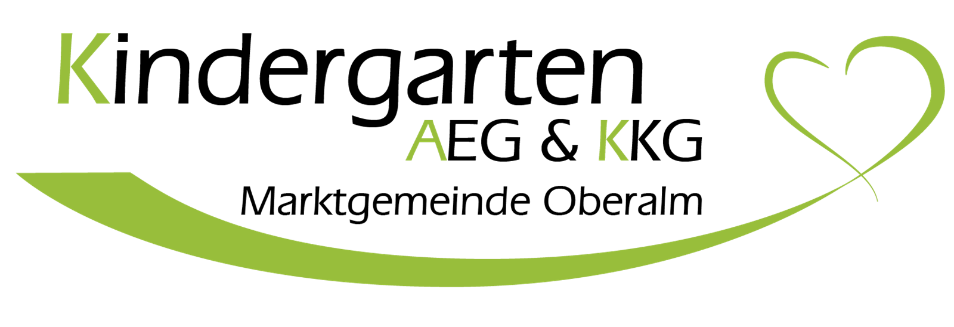 FLORIANIGASSE 45411 Oberalm06245/85292-0sekretariat@kindergarten.oberalm.at            office@kindergarten.oberalm.atwww.oberalm.at/Gemeindekindergarten/Kindergarten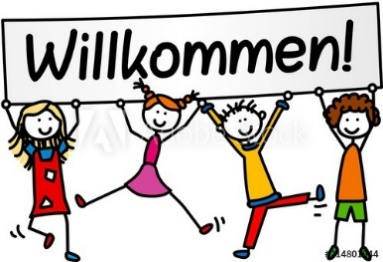 Wissenswertes über:                                                       (Vor- und Nachname Ihres Kindes)Wichtige gesundheitliche Aspekte (Allergien, Lebensmittelunverträglichkeiten, Krankheiten, Medikamenteneinnahme usw.)Außerordentliche Ereignisse, die ein besonderes Eingehen auf das Kind erfordern (z.B. Trennung, Todesfall, Krankenhausaufenthalte usw.)Sprache (Sprachverständnis/Muttersprache, Sprachfehler, logopädische Betreuung, usw.)Motorik (z.B. wann hat Ihr Kind zu krabbeln, zu gehen begonnen, usw.)Wahrnehmung (akustisch: Hörhilfen, visuell: Brillenträger)Sozialer Bereich (Einzelkind, Geschwister, soziale Auffälligkeiten/Besonderheiten, usw.)Welche besonderen Interessen hat Ihr Kind?Was kann Ihr Kind besonders gut?Wo tut es sich noch etwas schwer?Hat ihr Kind vor dem Kindergarten bereits eine Institution besucht? Wenn ja, welche? (Krabbelstube, Tagesmutter usw.)Hat ihr Kind bereits einen anderen Kindergarten besucht? Wenn ja, welchen?Gibt es Personen, die nicht berechtigt sind, Ihr Kind abzuholen oder es zu besuchen?Das möchte ich über mein Kind erzählen (Wie würden Sie ihr Kind beschreiben? Was macht ihr Kind aus? Worüber freut es sich, wovor hat es Angst?)GESUNDHEITLICHE ASPEKTE (physisch und psychisch)ENTWICKLUNGSBEDINGTE SCHWERPUNKTEINTERESSEN UND BEGABUNGENAUSSERHÄUSLICHE BETREUUNG WISSENSWERTES